Publicado en Madrid, 1 de diciembre 2017.  el 01/12/2017 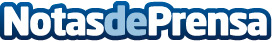 AirHelp advierte a los clientes de American Airlines de sus derechos de cancelación de vuelosLos pasajeros afectados tienen derecho a una indemnización de hasta 600 eurosDatos de contacto:Tania LanchasActitud de Comunicación SL913022860Nota de prensa publicada en: https://www.notasdeprensa.es/airhelp-advierte-a-los-clientes-de-american_1 Categorias: Viaje Sociedad Seguros http://www.notasdeprensa.es